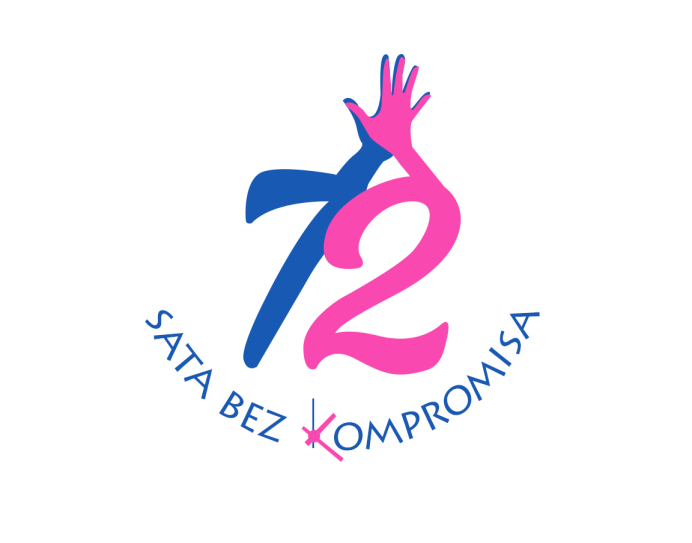 PRIJAVNI OBRAZAC ZA POJEDINCE
za sudjelovanje u šestoj volonterskoj akciji 72 sata bez kompromisaIme i prezimeAdresa i mjesto stanovanjaŽupa (škola, organizacija)E-mail adresaKontakt telefonDatum rođenjaPosebna napomena (zdravstveno stanje, alergije, dioptrija, način ishrane)Talenti ili eventualne napomene koje se mogu uzeti u obzir prilikom raspodjele volonterskih zadatakaVeličina majice